課題七 全球城市《施政報告》「搶人才」措施閱讀以下資料，然後回答問題。資料一：行政長官2022年《施政報告》「搶企業 搶人才」資料輯錄自行政長官2022年《施政報告》資料二：香港電台《醫療科技公司負責人稱施政報告「搶人才」措施有作用》影片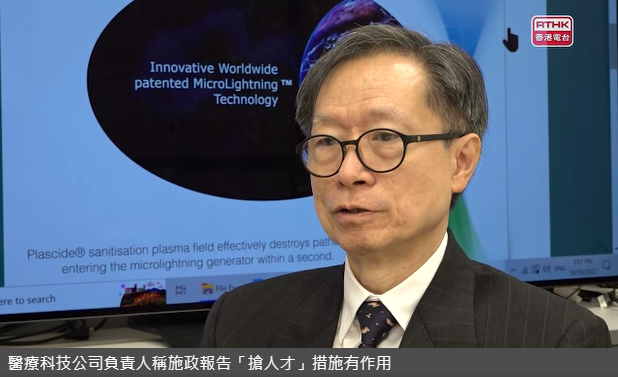 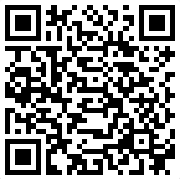 https://news.rthk.hk/rthk/ch/component/k2/1671715-20221019.htm 根據上頁的資料一，你認為哪兩項措施最能夠鼓勵人才長遠留港？(請圈出兩個正確答案)成立「共同投資基金」，投資在香港發展的企業人才在成為永久性居民後可獲退還兩年印花稅企業無須證明本地招聘困難提供子女教育如果你是外地著名企業的僱主，你會被以上條件吸引到香港發展業務嗎？為甚麼？ ________________________________________________________________________________________________________________________________________________________________________________________________________________________________________________________________________________________________________________________________根據上頁的資料二，你預料施政報告「搶人才」措施的成效高嗎？為甚麼？ ________________________________________________________________________________________________________________________________________________________________________________________________________________________________________________________________________________________________________________________________承上題，你認為外國人才來港工作可能遇上甚麼困難？這困難可以如何解決？________________________________________________________________________________________________________________________________________________________________________________________________________________________________________________________________________________________________________________________________搶企業 搶人才 - 破格、主動、聚焦為吸引海外專才來港，以增強本港的競爭力，特首李家超在2022年《施政報告》公布「搶企業、搶人才」政策。搶企業 搶人才 - 破格、主動、聚焦為吸引海外專才來港，以增強本港的競爭力，特首李家超在2022年《施政報告》公布「搶企業、搶人才」政策。搶企業300億「共同投資基金」投資落戶香港的企業財政司司長帶領「引進重點企業辦公室」，以具針對性和吸引力的特別配套措施引進重點企業到港一站式服務，包括申請簽證、子女教育等搶人才政務司司長帶領「人才服務窗口」統籌招攬人才策略，每年吸納至少35,000名人才輸入「人才清單」上的短缺專業或高薪職位，無須證明本地招聘困難全新「高端人才通行證計劃」，羅致高薪人才或全球百強大學畢業生來港發展成為永久性居民後可獲退還兩年印花稅17個境外辦事處設立「招商引才專組」，主動接觸目標企業和人才17個境外辦事處設立「招商引才專組」，主動接觸目標企業和人才